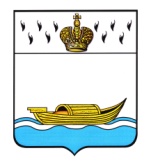           ГЛАВА    Вышневолоцкого городского округа     Тверской области                                                Постановлениеот 17.01.2020                                № 2-пгО Комиссии по предупреждению и ликвидации чрезвычайных ситуаций и обеспечению пожарной безопасности Вышневолоцкого городского округаВ соответствии с Федеральным законом от 21.12.1994 № 68-ФЗ «О защите населения и территорий от чрезвычайных ситуаций природного и техногенного характера», постановлением Правительства Российской Федерации от 30.12.2003 № 794 «О единой государственной системе предупреждения и ликвидации чрезвычайных ситуаций», законом Тверской области от 30.07.1998 № 26-ОЗ-2 «О защите населения и территорий области от чрезвычайных ситуаций природного и техногенного характера» и постановлением Правительства Тверской области от 10.02.2017 № 32-пп «О Положении о комиссии по предупреждению и ликвидации чрезвычайных ситуаций и обеспечению пожарной безопасности Тверской области», постановляю:1. Утвердить Положение о Комиссии по предупреждению и ликвидации чрезвычайных ситуаций и обеспечению пожарной безопасности Вышневолоцкого городского округа (приложение 1).2. Создать Комиссию по предупреждению и ликвидации чрезвычайных ситуаций и обеспечению пожарной безопасности (далее - КЧС ОПБ) Вышневолоцкого городского округа.3. Утвердить состав Комиссии по предупреждению и ликвидации чрезвычайных ситуаций и обеспечению пожарной безопасности Вышневолоцкого городского округа (приложение 2).4. Признать утратившими силу:4.1. Постановления Мэра города Вышний Волочёк:- от 13.03.2012 № 45 «О Комиссии по предупреждению и ликвидации чрезвычайных ситуаций и обеспечению пожарной безопасности города Вышнего Волочка и организации ее работы»; - от 16.10.2013 № 180 «О внесении изменений в Постановление Мэра города Вышний Волочёк от 13.03.2012 № 45 «О комиссии по предупреждению и ликвидации чрезвычайных ситуаций и обеспечению пожарной безопасности города Вышний Волочёк и организации её работы».4.2. Постановления Главы города Вышний Волочёк: - от 24.03.2014 № 32 «О внесении изменений в Постановление Мэра города Вышний Волочёк от 13.03.2012 № 45 «О комиссии по предупреждению и ликвидации чрезвычайных ситуаций и обеспечению пожарной безопасности города Вышний Волочёк и организации её работы»; - от 23.09.2014 № 133 «О внесении изменений в Постановление Мэра города Вышний Волочёк от 13.03.2012 № 45 «О комиссии по предупреждению и ликвидации чрезвычайных ситуаций и обеспечению пожарной безопасности города Вышний Волочёк и организации её работы»; - от 23.03.2015 № 39 «О внесении изменений в Постановление Мэра города Вышний Волочёк от 13.03.2012 № 45 «О комиссии по предупреждению и ликвидации чрезвычайных ситуаций и обеспечению пожарной безопасности города Вышний Волочёк и организации её работы»; - от 09.09.2015 № 209 «О внесении изменений в Постановление Мэра города Вышний Волочёк от 13.03.2012 № 45 «О комиссии по предупреждению и ликвидации чрезвычайных ситуаций и обеспечению пожарной безопасности города Вышний Волочёк и организации её работы»; - от 19.01.2016 № 14 «О внесении изменений в Постановление Мэра города Вышний Волочёк от 13.03.2012 № 45 «О комиссии по предупреждению и ликвидации чрезвычайных ситуаций и обеспечению пожарной безопасности города Вышний Волочёк и организации её работы»; - от 13.01.2017 № 4 «О внесении изменений в Постановление Мэра города Вышний Волочёк от 13.03.2012 № 45 «О комиссии по предупреждению и ликвидации чрезвычайных ситуаций и обеспечению пожарной безопасности города Вышний Волочёк и организации её работы»; - от 09.08.2017 № 176 «О внесении изменений в Постановление Мэра города Вышний Волочёк от 13.03.2012 № 45 «О комиссии по предупреждению и ликвидации чрезвычайных ситуаций и обеспечению пожарной безопасности города Вышний Волочёк и организации её работы»; - от 25.09.2017 № 224 «О внесении изменений в Постановление Мэра города Вышний Волочёк от 13.03.2012 № 45 «О комиссии по предупреждению и ликвидации чрезвычайных ситуаций и обеспечению пожарной безопасности города Вышний Волочёк и организации её работы»; - от 18.01.2018 № 5 «О внесении изменений в Постановление Мэра города Вышний Волочёк от 13.03.2012 № 45 «О комиссии по предупреждению и ликвидации чрезвычайных ситуаций и обеспечению пожарной безопасности города Вышний Волочёк и организации её работы»; - от 29.08.2019 № 251 «О внесении изменений в Постановление Мэра города Вышний Волочёк от 13.03.2012 № 45 «О комиссии по предупреждению и ликвидации чрезвычайных ситуаций и обеспечению пожарной безопасности города Вышний Волочёк и организации её работы».4.3. Постановления администрации Вышневолоцкого района:- от 14.01.2015 № 13 «О комиссии по предупреждению и ликвидации чрезвычайных ситуаций и обеспечению пожарной безопасности Вышневолоцкого района»;- от 12.07.2017 № 114 «О внесении изменений в Положение о комиссии по предупреждению и ликвидации чрезвычайных ситуаций и обеспечению пожарной безопасности Вышневолоцкого района»;- от 08.05.2018 № 84 «О внесении изменений в Положение о комиссии по предупреждению и ликвидации чрезвычайных ситуаций и обеспечению пожарной безопасности Вышневолоцкого района».5. Контроль за выполнением настоящего постановления возложить на заместителя Главы Администрации Вышневолоцкого городского округа Морозова Д.Г.6. Настоящее постановление вступает в силу со дня его подписания и подлежит официальному опубликованию в газете «Вышневолоцкая правда» и на официальном сайте Администрации Вышневолоцкого городского округа в информационно-телекомуникационной сети «Интернет».Глава Вышневолоцкого городского округа	           Н.П. РощинаПОЛОЖЕНИЕо Комиссии по предупреждению и ликвидации чрезвычайных ситуаций и обеспечению пожарной безопасности Вышневолоцкого городского округа(далее - Положение)I. Общие положения1. Комиссия по предупреждению и ликвидации чрезвычайных ситуаций и обеспечению пожарной безопасности Вышневолоцкого городского округа (далее именуемая - Комиссия), является координационным органом Вышневолоцкого звена Тверской территориальной подсистемы единой государственной системы предупреждения и ликвидации чрезвычайных ситуаций (далее ВЗ ТТП РСЧС) и предназначена для организации и выполнения работ по предупреждению чрезвычайных ситуаций природного и техногенного характера (далее именуются - чрезвычайные ситуации), уменьшению ущерба от них и ликвидации чрезвычайных ситуаций и обеспечения пожарной безопасности, координации деятельности объектов экономики и организации на подведомственной территории.Комиссия является постоянно действующим органом Вышневолоцкого городского округа.Комиссия осуществляет свою деятельность под руководством Главы Вышневолоцкого городского округа - начальника гражданской обороны Вышневолоцкого городского округа.2. Комиссия в своей деятельности руководствуется Конституцией Российской Федерации, федеральными конституционными законами, федеральными законами, указами и распоряжениями Президента Российской Федерации, постановлениями и распоряжениями Правительства Российской Федерации, законами Тверской области, нормативными правовыми актами Губернатора Тверской области и Правительства Тверской области, а также Положением «о Комиссии по предупреждению и ликвидации чрезвычайных ситуаций и обеспечению пожарной безопасности Вышневолоцкого городского округа».Деятельность Комиссии финансируется из бюджета муниципального образования Вышневолоцкий городской округ, порядок ее материального и технического обеспечения определяется Администрацией Вышневолоцкого городского округа.Раздел II.Основные задачи и функции Комиссии3. Основными задачами Комиссии являются:- разработка предложений по реализации государственной политики в области предупреждения и ликвидации чрезвычайных ситуаций и обеспечения пожарной безопасности на территории Вышневолоцкого городского округа;- координация деятельности органов управления и сил Вышневолоцкого звена Тверской территориальной подсистемы единой государственной системы предупреждения и ликвидации чрезвычайных ситуаций (далее ВЗ ТТП РСЧС);- организация контроля за осуществляемыми мероприятиями по предупреждению и ликвидации чрезвычайных ситуаций, обеспечения пожарной безопасности, восстановления и строительства жилых домов, объектов жилищно-коммунального хозяйства, социальной сферы, производительной и инженерной инфраструктуры, поврежденных и разрушенных в результате чрезвычайных ситуаций, а также обеспечения надежной работы потенциально опасных объектов в условиях чрезвычайных ситуаций;- организация разработки нормативных правовых актов в области защиты населения и территорий от чрезвычайных ситуаций, и по вопросам пожарной безопасности, анализ практики их применения;- участие в разработке и осуществлении мероприятий по предотвращению чрезвычайных ситуаций, уменьшению ущерба от последствий аварий, катастроф и стихийных бедствий;- обеспечение готовности органов управления, сил и средств ВЗ ТТП РСЧС к действиям в чрезвычайных ситуациях;- создание резервов финансовых и материальных ресурсов, используемых на предупредительные мероприятия, содержание и обеспечение аварийно-спасательных мероприятий, ликвидации чрезвычайных ситуаций и оказание помощи пострадавшим;- определение мер по укреплению материально-технической базы формирований и подразделений, обеспечивающих предупреждение и тушение пожаров на территории Вышневолоцкого городского округа;- организация взаимодействия с комиссиями по предупреждению и ликвидации чрезвычайных ситуаций и обеспечению пожарной безопасности объектов экономики Вышневолоцкого городского округа, военным командованием и общественными организациями;- управление действиями сил и средств при ликвидации чрезвычайных ситуаций, организация привлечения сил и средств к аварийно-спасательным работам;- руководство планированием и организация (при необходимости) временного отселения населения, его размещения, жизнеобеспечения и возвращение в места постоянного проживания;- организация сбора и обмена информацией в области защиты населения и территорий от чрезвычайных ситуаций;- организация обучения и подготовки населения к действиям в чрезвычайных ситуациях, подготовки повышения квалификации специалистов ВЗ ТТП РСЧС;- координация деятельности объектовых комиссий Вышневолоцкого городского округа.4. Комиссия с целью выполнения возложенных на нее задач осуществляет следующие функции:- рассматривает в пределах своей компетенции вопросы в области предупреждения и ликвидации чрезвычайных ситуаций и обеспечения пожарной безопасности, восстановления и строительства жилых домов, объектов жилищно-коммунального хозяйства, социальной сферы, производственной и инженерной инфраструктуры, поврежденных и разрушенных в результате чрезвычайных ситуаций, и вносит в установленном порядке Главе Вышневолоцкого городского округа соответствующие предложения;- разрабатывает предложения по совершенствованию нормативных правовых актов и иных нормативных документов в области предупреждения и ликвидации чрезвычайных ситуаций и обеспечения пожарной безопасности;- организует прогнозирование и оценку обстановки на территории Вышневолоцкого городского округа, которая может сложиться в результате чрезвычайных ситуаций природного и техногенного характера;- изучает причины и условия возникновения пожаров на территории Вышневолоцкого городского округа и готовит предложения по их устранению;- разрабатывает и вносит на рассмотрение в администрацию Вышневолоцкого городского округа проекты решений по вопросам, связанным с предупреждением и ликвидацией чрезвычайных ситуаций и обеспечением пожарной безопасности;- контролирует деятельность ВЗ ТТП РСЧС, организаций и предприятий на подведомственной им территории по вопросам предупреждения и ликвидации чрезвычайных ситуаций и обеспечения пожарной безопасности;- разрабатывает предложения по ликвидации чрезвычайных ситуаций, восстановлению и строительству жилых домов, объектов жилищно-коммунального хозяйства, социальной сферы, производственной и инженерной инфраструктуры, поврежденных и разрушенных в результате чрезвычайных ситуаций на территории Вышневолоцкого городского округа.Раздел III.Права Комиссии5. Комиссия в пределах своей компетенции имеет право:- принимать решения, обязательные для выполнения всеми организациями на территории Вышневолоцкого городского округа;- привлекать в установленном порядке силы и средства, входящие в ВЗ ТТП РСЧС к выполнению аварийно-спасательных и других неотложных работ;- приостанавливать функционирование потенциально опасных объектов на территории Вышневолоцкого городского округа, вне зависимости от их ведомственной подчиненности, в случае угрозы возникновения чрезвычайных ситуаций;- запрашивать у организаций и общественных объединений Вышневолоцкого городского округа необходимые материалы и информацию;- заслушивать на своих заседаниях представителей организаций и общественных объединений;- привлекать для участия в своей работе представителей учреждений и организаций Вышневолоцкого городского округа;- вносить в установленном порядке в Администрацию Вышневолоцкого городского округа предложения по вопросам, требующим решения Главы Вышневолоцкого городского округа;- образовывать рабочие группы, в том числе постоянно действующие, из лиц, входящих в состав Комиссии, а также с привлечением ученых, специалистов, представителей федеральных органов исполнительной власти и других заинтересованных организаций по направлениям деятельности Комиссии, определять полномочия и порядок работы этих групп.Раздел IV.Состав и организация работы Комиссии6. В состав Комиссии входят следующие лица: председатель Комиссии, заместители председателя Комиссии, секретарь Комиссии и члены Комиссии.Функции председателя Комиссии, заместителей председателя Комиссии, секретаря Комиссии и членов Комиссии:а) председатель Комиссии:- руководит деятельностью Комиссии, проводит заседания Комиссии, распределяет обязанности между членами Комиссии, дает им поручения;- определяет место, время проведения и утверждает повестку дня заседания Комиссии по представлению секретаря Комиссии;- подписывает от имени Комиссии все документы, связанные с выполнением возложенных на Комиссию задач;б) заместители председателя Комиссии:- по поручению председателя Комиссии, один из заместителей председателя выполняет функции председателя Комиссии в случае его отсутствия;- организуют деятельность членов Комиссии в соответствии с распределением обязанностей между ними;- представляют Комиссию по вопросам, относящимся к компетенции каждого из заместителей председателя;- осуществляют общий контроль за реализацией принятых Комиссией решений и рекомендаций;- организуют работу по подготовке проектов правовых актов Вышневолоцкого городского округа по внесению изменений в состав Комиссии в связи с организационно-кадровыми изменениями, в течение 14 дней со дня их возникновения, а также по внесению изменений и дополнений в Положение и по реорганизации и ликвидации Комиссии;в) секретарь Комиссии:- оформляет протокол и решение Комиссии;- осуществляет подготовку проектов планов работы Комиссии;- формирует проект повестки дня заседаний;- организует сбор и подготовку материалов к заседаниям;- информирует членов Комиссии о месте, времени проведения и повестке дня очередного заседания, обеспечивает их необходимыми справочно-информационными материалами;- организует участие в заседаниях Комиссии представителей организаций, деятельность которых связана с рассматриваемыми вопросами;- формирует в дело документы Комиссии, хранит их и сдает в архив в установленном порядке;д) члены Комиссии имеют право:- доступа к информации и другим материалам, рассматриваемым на заседаниях Комиссии;- в случае несогласия с принятым Комиссией решением изложить письменно свое особое мнение, которое подлежит обязательному приобщению к протоколу заседания Комиссии;- участвовать в образуемых Комиссией рабочих группах по вопросам, входящим в компетенцию Комиссии, и возглавлять их.7. Председателем Комиссии является Глава Вышневолоцкого городского округа или Первый заместитель Главы Администрации Вышневолоцкого городского округа, который руководит деятельностью Комиссии и несет ответственность за выполнение возложенных на нее задач.- Организационно-техническое обеспечение деятельности Комиссии осуществляет Управление по делам гражданской обороны и чрезвычайным ситуациям администрации Вышневолоцкого городского округа.8. Положение о Комиссии и ее состав утверждаются постановлением Главы Вышневолоцкого городского округа. Председатель Комиссии лично руководит деятельностью Комиссии и несет ответственность за выполнение возложенных на нее задач.9. Комиссия осуществляет свою деятельность в соответствии с настоящим Положением и планом работы Комиссии на год, принимаемым на заседании Комиссии и утвержденным Главой Вышневолоцкого городского округа.Заседания Комиссии проводятся председателем Комиссии или по его поручению одним из его заместителей по мере необходимости, но не реже одного раза в квартал.Заседание Комиссии считается правомочным, если на нем присутствуют не менее половины ее членов.Члены Комиссии принимают участие в ее заседаниях без права замены. В случае отсутствия члена Комиссии, на заседании он имеет право представить свое мнение по рассматриваемым вопросам в письменной форме.Подготовка материалов к заседанию Комиссии осуществляется учреждением, организацией в сфере ведения которых относятся вопросы, включенные в повестку дня заседания, материалы должны быть представлены в Комиссию не позднее чем за 10 дней до даты проведения заседания.10. Решения Комиссии принимаются простым большинством голосов присутствующих на заседании членов Комиссии. В случае равенства голосов решающим является голос председателя Комиссии.Решение Комиссии оформляется протоколом, который утверждаются председателем Комиссии или его заместителем, председательствующим на заседании.Глава Вышневолоцкого городского округа	           Н.П. РощинаСОСТАВКомиссии по предупреждению и ликвидации чрезвычайных ситуацийи обеспечению пожарной безопасности Вышневолоцкого городского округаГлава Вышневолоцкого городского округа	                  	        Н.П. РощинаПриложение 1к постановлению Главы Вышневолоцкого городского округа от 17.01.2020 № 2-пгПриложение 2к постановлению Главы Вышневолоцкого городского округа от 17.01.2020 № 2-пг№ п/пДолжностьФамилия, имя, отчествоДолжность в составе КЧС1.Глава Вышневолоцкого городского округаРощина Наталья Петровна Председателькомиссии2.Заместитель Главы Администрации Вышневолоцкого городского округаБогдановСергей БорисовичЗаместительпредседателякомиссии3.Руководитель Управления ГОЧС администрации Вышневолоцкого городского округаАдамовичВладимир АлександровичЗаместительпредседателякомиссии4.Заместитель Главы Администрации Вышневолоцкого городского округаМорозовДмитрий Геннадьевич Заместительпредседателякомиссии5.Заместитель руководителя Управления ГОЧС администрации Вышневолоцкого городского округаНестеровОлег ВячеславовичСекретарькомиссии6.Руководитель Управления территориальной политики и социально-административного развития сельских территорий Администрации Вышневолоцкого городского округаРябковаНаталья ФедоровнаЧлен комиссии7.Председатель Думы Вышневолоцкого городского округа (по согласованию)АдровНиколай НиколаевичЧлен комиссии8.Начальник железнодорожной станции «Вышний Волочек» Октябрьской ж.д. (по согласованию)АкперовРагимИбрагимовичЧлен комиссии9.ВрИО начальника отдела надзорной деятельности и профилактической работы по Вышневолоцкому, Бологовскому, Фировскому районам Тверской области (по согласованию)МашковИванНиколаевичЧлен комиссии10.Генеральный директор ООО «Вышневолоцкая ТГК» (по согласованию)ВересовАлександрЕвгеньевичЧлен комиссии11.Директор МУП «ВолочекТепло» КумовСергейКарповичЧлен комиссии12.Заместитель директора Тверского РГС – начальник Вышневолоцкого гидроузла Тверского района гидротехнических сооружений ФГБУ «Канал им. Москвы» (по согласованию)ГалютаВладимирЕвгеньевичЧлен комиссии13.Главный врач ГБУЗ Тверской области «Вышневолоцкая ЦРБ» (по согласованию)Радайкина Алла Анатольевна Член комиссии14.Генеральный директор ООО «Вышний Волочек – Спецстрой» (по согласованию)Марковский СергейПетровичЧлен комиссии15.Исполнительный директор ООО «Региональная сетевая организация» (по согласованию)КимИгорьВладиславовичЧлен комиссии16.Заместитель начальника полиции межмуниципального отдела МВД России «Вышневолоцкий» по охране общественного порядка (ООП) (по согласованию)СухановСергейАлександровичЧлен комиссии17.Начальник 9 пожарно-спасательной части (ПСЧ-9) «3 пожарно-спасательного отряда федеральной противопожарной службы Государственной противопожарной службы (ПСО ФПС ГПС) Главного управления МЧС России по Тверской области (по согласованию)АрсеньевМихаилАлексеевичЧлен комиссии18.Директор филиала АО «Газпром Газораспределение Тверь» в г. Вышнем Волочке (по согласованию) ШабаевРоманБорисовичЧлен комиссии19.Начальник филиала ПАО «МРСК Центра» - «Тверьэнерго» Вышневолоцкий РЭС (по согласованию)ВасильевВиктор ГеннадьевичЧлен комиссии20.Исполнительный директор ООО «Бологовское дорожное ремонтно-строительное управление (Бологовское ДРСУ)» (по согласованию)СадыковНаильКасымовичЧлен комиссии21.Начальник Вышневолоцкого отдела лесного хозяйства ГКУ «Фировское лесничество Тверской области» (по согласованию)Воробьева Людмила ВасильевнаЧлен комиссии